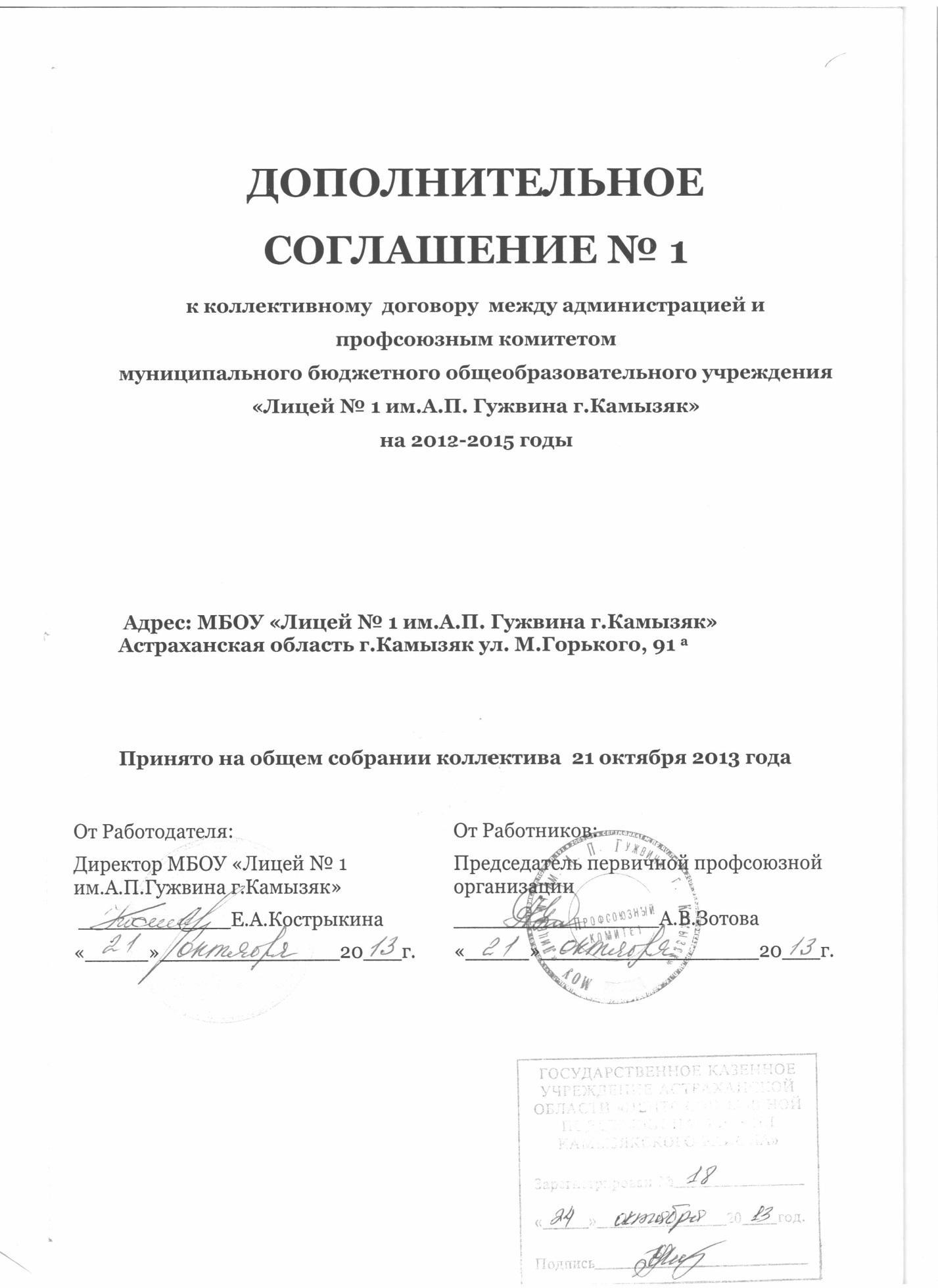 Муниципальное бюджетное общеобразовательное учреждение «Лицей №1 им. А.П.Гужвина г.Камызяк» в лице директора учреждения Кострыкиной Елены Анатольевны, с одной стороны, и работники учреждения в лице председателя первичной профсоюзной организации Зотовой Анны Валерьевны, с другой стороны, заключили настоящее дополнительное соглашение о нижеследующем:  1. Внести изменения в положение о системе оплаты труда работников  на основании постановления администрации МО «Камызякский район» от 19.08.2013 г. № 1723 «Об утверждении в новой редакции постановления администрации МО «Камызякский район» о приведении в соответствии с действующим законодательством системы оплаты труда работников  учреждений образования, культуры  финансируемых из средств бюджета муниципального образования «Камызякский район».2. Положение о системе оплаты труда работников МБОУ «Лицей №1 им. А.П.Гужвина г.Камызяк»  и  Приложение №  2 к Коллективному договору  читать в  новой редакции.3. Положение об установлении повышающих коэффициентах стимулирующего характера сотрудникам МБОУ «Лицей №1 им.А.П. Гужвина г.Камызяк»  и Приложение № 7  к коллективному договору читать в новой редакции.4. Остальные условия договора остаются неизменными.5.Дополнительное соглашение № 1 составлено и подписано в трёх экземплярах.  Все экземпляры идентичны и имеют одинаковую юридическую силу. Один экземпляр находится у работодателя,  второй – председателя первичной профсоюзной организации, третий – в государственном казенном учреждении Астраханской области «Центр социальной поддержки населения Камызякского района».5.Настоящее дополнительное соглашение № 1 является неотъемлемой частью коллективного договора муниципального бюджетного общеобразовательного учреждения «Лицей №1 им. А.П.Гужвина г.Камызяк» на 2013-2015 годы, вступает в силу со дня подписания сторонами.Приложение № 1Положение о системе оплаты труда работников МБОУ «Лицей №1 им.А.П. Гужвина г. Камызяк»1. Общее положение.1.1.В соответствии со статьей 144 Трудового кодекса Российской Федерации, Законом Астраханской области от 09.12.2008 № 75/2008-ОЗ «О системах оплаты труда работников государственных и муниципальных учреждений Астраханской области», Постановлением  Правительства Астраханской области от 08.105.2013 № 149-П «О системах оплаты труда работников государственных бюджетных и автономных и муниципальных учреждений, подведомственных министерству образования и науки Астраханской области» и постановлением администрации МО «Камызякский район» от 19.08.2013 г. № 1723 «Об утверждении в новой редакции постановления администрации МО «Камызякский район» о приведении в соответствии с действующим законодательством системы оплаты труда работников  учреждений образования, культуры  финансируемых из средств бюджета муниципального образования «Камызякский район».1.2.Система оплаты труда работников МБОУ «Лицей №1 им.А.П.Гужвина г. Камызяк» устанавливается с учетом:- единого тарифно-квалификационного справочника должностей руководителей, специалистов и служащих, работ и профессий;- обеспечения государственных гарантий по оплате труда;- окладов (должностных окладов), ставок заработной платы по профессиональным квалификационным группам и квалификационным уровням (приложение 1 к настоящему Положению);- перечня видов выплат компенсационного характера (приложение 2 к настоящему Положению);- перечня видов выплат стимулирующего характера (приложение 3 к настоящему Положению);- единых рекомендаций по установлению на федеральном, региональном и местном уровнях систем оплаты труда работников муниципальных учреждений, утвержденных решением трехсторонней комиссии по регулированию социально-трудовых отношений;- согласования с Камызякской территориальной организацией профсоюза работников народного образования и науки РФ; - мнения представительного органа работников.                           1.3. Система оплаты труда работников МБОУ «Лицей №1 им.А.П.Гужвина г. Камызяк» (далее работники)  устанавливается коллективным договором, соглашением, локальными нормативными актами в соответствии с федеральными законами и иными нормативными правовыми актами Российской Федерации, законами Астраханской области и иными нормативными правовыми актами Астраханской области, а также настоящим Положением.2.Должностные оклады2.1. Оплата труда работников МБОУ «Лицей №1 им.А.П. Гужвина г. Камызяк»  включает размеры окладов (должностных окладов), ставок заработной платы, в том числе исходя из установленных норм труда, доплат и надбавок компенсационного характера, в том числе за работу в условиях, отклоняющихся от нормальных, выплат стимулирующего характера и иных выплат, предусмотренных локальными актами учреждений.Оплата труда работников МБОУ «Лицей №1 им.А.П.Гужвина г. Камызяк» (без учета премий и иных выплат стимулирующего характера) при изменении системы оплаты труда не может быть меньше заработной платы (без учета премий и иных выплат стимулирующего характера), выплачиваемой работникам учреждений до ее изменения, при условии сохранения объема трудовых (должностных) обязанностей работников учреждений и выполнения ими работ той же квалификации.Минимальная месячная оплата труда работников МБОУ «Лицей №1 им. А.П. Гужвина г. Камызяк», полностью отработавших за этот период норму рабочего времени и выполнивших норму труда (трудовые обязанности), не может быть ниже минимального размера оплаты труда, установленного федеральным законом. 2.2. Оклады (должностные оклады), ставки заработной платы работникам МБОУ «Лицей №1 им. А.П. Гужвина г. Камызяк»  устанавливаются на основе отнесения занимаемых ими должностей к соответствующим профессиональным квалификационным группам  и квалификационным уровням, а также критериев отнесения профессий рабочих и должностей служащих к профессиональным квалификационным группам, утвержденным приказами федерального органа исполнительной власти, осуществляющего функции по выработке государственной политики и нормативно-правовому регулированию в сфере труда.Размеры окладов (должностных окладов), ставок заработной платы по профессиональным квалификационным группам  и квалификационным уровням приведены в приложении 1 к настоящему Положению.Конкретные размеры окладов (должностных окладов), ставок заработной платы устанавливаются руководителем учреждения с учетом обеспечения их дифференциации в зависимости от требований к профессиональной подготовке и уровню квалификации, которые необходимы для осуществления соответствующей профессиональной деятельности (профессиональных квалификационных групп), с учетом сложности, объема выполняемой работы, продолжительности рабочего времени (нормы часов педагогической работы за ставку заработной платы) из расчета полной занятости в течение расчетного периода (календарный месяц, год), установленной для каждой категории работников учреждения.Размеры окладов (должностных окладов), ставок заработной платы утверждаются локальным нормативным актом учреждения по согласованию с первичной профсоюзной организацией (представительным органом работников).2.3. Размеры ставок почасовой оплаты труда устанавливаются учреждением самостоятельно при оплате за педагогическую работу отдельных специалистов, специалистов предприятий, учреждений и организаций, привлекаемых для педагогической работы в учреждениях, а также участвующих в проведении учебных занятий.Размеры ставок почасовой оплаты труда педагогических работников учреждений устанавливаются путем деления месячной ставки заработной платы на 72 часа.Выплаты компенсационного характера3.1. Выплаты компенсационного характера устанавливаются к окладам (должностным окладам), ставкам заработной платы работников в процентах к окладам (должностным окладам), ставкам заработной платы или в абсолютных размерах, если иное не установлено действующим законодательством.Размеры и условия выплат компенсационного характера устанавливаются в соответствии с трудовым законодательством, перечнем видов выплат компенсационного характера и порядком установления выплат компенсационного характера согласно приложениям 2, 4 к настоящему Положению.Конкретные размеры выплат компенсационного характера работникам устанавливаются работодателем по согласованию с первичной профсоюзной организацией (представительным органом работников) в порядке, установленном статьей 372 Трудового кодекса Российской Федерации для принятия локальных нормативных актов, либо коллективным договором, трудовым договором.3.2. Размеры повышения оплаты труда работникам, занятым на тяжелых работах, работах с вредными и (или) опасными и иными особыми условиями труда, определяемые по результатам аттестации рабочих мест в зависимости от класса условий труда, устанавливаются трудовыми договорами или локальными нормативными актами учреждения. Аттестация рабочих мест осуществляется в соответствии с Порядком проведения аттестации рабочих мест по условиям труда, утверждаемым приказом федерального органа исполнительной власти, осуществляющим функции по выработке государственной политики и нормативно-правовому регулированию в сфере труда. Если по итогам аттестации рабочее место признано безопасным, то компенсационные выплаты не производятся.4. Повышающие коэффициенты4.1. Работникам МБОУ «Лицей №1 им. А.П.  Гужвина г. Камызяк»  могут быть установлены следующие повышающие коэффициенты к окладу (должностному окладу), ставке заработной платы:- повышающий коэффициент к окладу (должностному окладу), ставке заработной платы за квалификационную категорию;- персональный повышающий коэффициент к окладу (должностному окладу), ставке заработной платы.Решение о введении соответствующих повышающих коэффициентов к окладу (должностному окладу), ставке заработной платы принимается учреждением в пределах фонда оплаты труда. Размер выплат по повышающим коэффициентам к окладу (должностному окладу), ставке заработной платы определяется путем умножения размера окладов (должностных окладов), ставок заработной платы работников на повышающие коэффициенты.Повышающие коэффициенты к окладу (должностному окладу), ставке заработной платы устанавливаются на определенный период времени в течение соответствующего финансового года.4.2. Повышающий коэффициент к окладу (должностному окладу), ставке заработной платы за квалификационную категорию устанавливается с целью стимулирования педагогических работников к качественному результату труда, профессиональному росту посредством повышения профессиональной квалификации и компетентности. Рекомендуемые размеры повышающего коэффициента (кроме учреждений высшего и дополнительного профессионального образования):- 0,60 - при наличии высшей квалификационной категории;- 0,25 - при наличии первой квалификационной категории;- 0,10 - при наличии второй квалификационной категории до истечения срока ее действия.Применение повышающего коэффициента за наличие квалификационной категории не образует новый оклад (должностной оклад), ставку заработной платы и не учитывается при начислении иных стимулирующих и компенсационных выплат, устанавливаемых в процентном отношении к окладу (должностному окладу), ставке заработной платы.4.3. Персональный повышающий коэффициент к окладу (должностному окладу), ставке заработной платы устанавливается работнику в размере от 1,0 до 3,0 с учетом уровня его профессиональной подготовленности, сложности, важности выполняемой работы, степени самостоятельности и ответственности при выполнении поставленных задач. Критерии для определения размера персонального повышающего коэффициента определяются в положении о стимулирующих выплатах, утверждаемом локальным нормативным актом учреждения по согласованию с первичной профсоюзной организацией (представительным органом работников).Решение об установлении персонального повышающего коэффициента и его размерах принимается руководителем учреждения по согласованию с первичной профсоюзной организацией (представительным органом работников) персонально в отношении конкретного работника. Применение персонального коэффициента к окладу (должностному окладу), ставке заработной платы не образует новый оклад (должностной оклад), ставку заработной платы и не учитывается при начислении иных стимулирующих и компенсационных выплат, устанавливаемых в процентном отношении к окладу (должностному окладу), ставке заработной платы.5. Выплаты стимулирующего характера5.1. Выплаты стимулирующего характера устанавливаются к окладам (должностным окладам), ставкам заработной платы работников в виде процентных надбавок и (или) фиксированных выплат и коэффициентов в соответствии с утвержденным перечнем стимулирующих выплат в пределах фонда оплаты труда. Перечень выплат стимулирующего характера устанавливается с учетом следующих условий:- соответствие перечню видов выплат стимулирующего характера, утвержденному федеральным органом исполнительной власти, осуществляющим функции по выработке государственной политики и нормативно-правовому регулированию в сфере труда, перечню стимулирующих выплат, утвержденного отраслевым соглашением и настоящим Положением;- соответствие уставным задачам учреждений;- необходимость определения качественных и количественных показателей для каждой конкретной выплаты стимулирующего характера, при достижении которых данные выплаты производятся. Критерии качественных и количественных показателей определяются в положении о стимулирующих выплатах, утверждаемом локальным нормативным актом учреждения по согласованию с первичной профсоюзной организацией (представительным органом работников).Перечень видов выплат стимулирующего характера работникам приведен в приложении 3 к настоящему Положению.Порядок и условия применения компенсационных и стимулирующих выплат работникам приведен в приложении 4 к настоящему Положению. Выплаты стимулирующего характера работникам осуществляются на основании положения о стимулирующих выплатах, утверждаемого локальным нормативным актом учреждения с учетом мнения первичной профсоюзной организации (представительного органа работников).5.2. Кроме стимулирующих и компенсационных выплат работникам оказывается материальная помощь в пределах фонда оплаты труда учреждения на очередной финансовый год.Порядок и условия предоставления материальной помощи работникам устанавливается коллективным договором или локальным нормативным актом учреждения по согласованию с первичной профсоюзной организацией (представительным органом работников).Материальная помощь является выплатой социального характера и при исчислении средней заработной платы работников не учитывается. 5.3. Работникам, занятым на условиях неполного рабочего времени, начисление надбавок производится пропорционально отработанному времени.6.  Порядок и условия оплаты труда руководителей, их заместителей и главных бухгалтеров6.1. Заработная плата руководителя МБОУ «Лицей №1 им.А.П.Гужвина г. Камызяк», его заместителей и главного бухгалтера состоит из оклада (должностного оклада), ставки заработной платы выплат компенсационного и стимулирующего характера.Размер оклада (должностного оклада), ставки заработной платы руководителя МБОУ «Лицей №1 им.А.П.Гужвина г. Камызяк»  определяется трудовым договором.Оклады (должностные оклады), ставки заработной платы заместителей руководителя и главного бухгалтера учреждения устанавливаются руководителем учреждения на 10 – 30 процентов ниже окладов (должностных окладов), ставок заработной платы руководителей этих учреждений.6.2. Выплаты компенсационного характера устанавливаются для руководителя учреждения отделом образования администрации муниципального образования «Камызякский район» и представительного органа работников в процентах к окладам (должностным окладам), ставкам заработной платы или в абсолютных размерах, если иное не установлено федеральными законами или указами Президента Российской Федерации.Выплаты компенсационного характера устанавливаются заместителям руководителя и главному  бухгалтеру МБОУ «Лицей №1 им. А.П. Гужвина г. Камызяк»  руководителем учреждения в зависимости от условий их труда в соответствии с трудовым законодательством, иными нормативными правовыми актами Российской Федерации, содержащими нормы трудового права.Размеры и условия выплат компенсационного характера устанавливаются в соответствии с трудовым законодательством, перечнем видов выплат компенсационного характера и порядком установления выплат компенсационного характера согласно приложениям 2, 4 к настоящему Положению.6.3. Руководителю учреждения выплаты стимулирующего характера устанавливаются по решению отдела образования администрации муниципального образования «Камызякский район» и представительного органа работников с учетом достижения показателей государственного задания на оказание государственных услуг (выполнение работ).Руководителю может оказываться материальная помощь, размер которой определяется трудовым договором и  локальным  нормативным  актом отдела образовании администрации муниципального образования «Камызякский район» в пределах фонда оплаты труда учреждения на очередной финансовый год.Предельный уровень соотношения средней заработной платы руководителя учреждения и средней заработной платы работников учреждения за отчетный год устанавливается в кратности от 1 до 8 в пределах утвержденного фонда оплаты труда по согласованию с отделом образования администрации муниципального образования «Камызякский район».Выплаты стимулирующего характера устанавливаются заместителям руководителя и главному бухгалтеру МБОУ «Лицей №1 им.А.П. Гужвина г. Камызяк» руководителем учреждения с учетом целевых показателей эффективности работы устанавливаемых отделом образования администрации муниципального образования «Камызякский район» руководителям учреждений.7. Формирование фонда оплаты труда7.1. Штатное расписание МБОУ «Лицей №1 им. А.П. Гужвина г. Камызяк»  утверждается руководителем учреждения по согласованию с отделом образования администрации муниципального образования «Камызякский район» и включает в себя все должности работников данного учреждения.Внесение изменений в штатное расписание производится на основании приказа руководителя учреждения по согласованию с отделом образования администрации муниципального образования «Камызякский район» и первичной профсоюзной организацией (представительным органом работников).В штатном расписании учреждения указываются должности работников, численность, оклады (должностные оклады), ставки заработной платы  по профессиональным квалификационным группам и квалификационным уровням, все виды выплат компенсационного характера и другие обязательные доплаты и надбавки, установленные действующим законодательством и нормативными правовыми актами в сфере оплаты труда, производимые работникам, зачисленным на штатные должности.Численный состав работников учреждения должен быть достаточным для гарантированного выполнения функций, задач и объемов работ, установленных учредителем.7.2. Фонд оплаты труда работников МБОУ «Лицей №1 им. А.П. Гужвина г. Камызяк»  формируется исходя из размеров субсидий, предоставленных законом Астраханской области о бюджете Астраханской области и средств бюджета муниципального образования «Камызякский район» на очередной финансовый год и плановый период учреждениям на возмещение нормативных затрат, связанных с оказанием ими в соответствии с государственным заданием государственных услуг (выполнением работ) и средств, поступающих от приносящей доход деятельности.                Приложение № 1к «Положению о системе оплаты труда работников МБОУ «Лицей №1 им.А.П. Гужвина г. Камызяк»Размеры окладов (должностных окладов),ставок заработной платы по профессиональным квалификационнымгруппам для работников     МБОУ «Лицей №1 им.А.П.Гужвина г. Камызяк»<*> учителя, непосредственно осуществляющие образовательный  процесс в общеобразовательных учреждениях 5365 рублей  Приложение № 2к «Положению о системе оплаты труда работников МБОУ «Лицей №1 им. А.П.Гужвина г. Камызяк»Переченьвидов выплат компенсационного характера работникам1. Выплаты работникам, занятым на тяжелых работах, работах с вредными и (или) опасными и иными особыми условиями труда.2. Выплаты за работу в сельской местности и поселках городского типа.3. Выплаты за работу в условиях, отклоняющихся от нормальных (при выполнении работ различной квалификации, совмещении профессий (должностей), сверхурочной работе, работе в ночное время и при выполнении работ в других условиях, отклоняющихся от нормальных).4. Доплата за режим работы с разделением рабочего дня на части с перерывом, составляющим два и более часов подряд.5. Компенсационная выплата за работу в специальных (коррекционных) образовательных учреждениях (отделениях, классах, группах) для обучающихся, воспитанников с ограниченными возможностями здоровья. 6. Компенсационная выплата учителям и другим педагогическим работникам за индивидуальное обучение на дому детей, имеющих ограниченные возможности здоровья, на основании медицинского заключения.7. Компенсационная выплата специалистам психолого-педагогических и медико-педагогических комиссий, логопедических пунктов.8. Доплаты до установленного федеральным законом минимального размера оплаты труда.9. Иные выплаты, устанавливаемые в соответствии с нормативными правовыми актами Российской Федерации и Астраханской области, содержащими нормы трудового права.                                                                                                                Приложение № 3к «Положению о системе оплаты труда работников МБОУ «Лицей №1 им. А.П.Гужвина г. Камызяк»Переченьвидов выплат стимулирующего характера работникам1. Выплаты за интенсивность и высокие результаты работы.2. Выплаты за качество выполняемых работ.3. Премиальные выплаты по итогам работы.4. Доплаты и надбавки за почетные звания, научную степень и ученое звание.5. Иные выплаты, устанавливаемые коллективным договором или локальным нормативным актом учреждения по согласованию с первичной профсоюзной организацией (представительным органом работников).   Приложение № 4к «Положению о системе оплаты труда работников МБОУ «Лицей №1 им. А.П.Гужвина г. Камызяк»Порядок и условия применения компенсационных и стимулирующихвыплат работникам 1. Работникам МБОУ «Лицей №1 им.А.П. Гужвина г. Камызяк» (далее - работники) производится доплата за работу в ночное время в размере 35 процентов за каждый час работы в ночное время.2. Работникам, которым установлен режим работы с разделением рабочего дня на части с перерывом, составляющим два и более часов подряд, производится доплата в размере, устанавливаемом локальным нормативным актом, принятым с учетом мнения представительного органа работников данного учреждения, но не ниже 30 процентов от оклада.3. Педагогическим и другим работникам за специфику работы в отдельных образовательных учреждениях устанавливаются компенсационные выплаты в следующих размерах:- 15 - 20 процентов - за работу в специальных (коррекционных) образовательных учреждениях (отделениях, классах, группах) для обучающихся, воспитанников с ограниченными возможностями здоровья;- 20 процентов - учителям и другим педагогическим работникам за индивидуальное обучение на дому детей, имеющих ограниченные возможности здоровья, на основании медицинского заключения;- 20 процентов - специалистам психолого-педагогических и медико-педагогических комиссий, логопедических пунктов;4. Работникам, месячная заработная плата которых ниже минимального размера оплаты труда, полностью отработавшим за этот период норму рабочего времени и выполнившим норму труда (трудовые обязанности), производятся доплаты до установленного федеральным законом минимального размера оплаты труда.Размер доплаты в каждом конкретном случае устанавливается ежемесячно приказом руководителя учреждения.5. Работникам учреждений при наличии ученой степени, почетного звания по основному профилю профессиональной деятельности может быть установлена выплата стимулирующего характера в следующих размерах:- до 50 процентов от оклада (должностного оклада), ставки заработной платы  за наличие ученой степени доктора наук или за почетное звание "Народный";- до 30 процентов от оклада (должностного оклада), ставки заработной платы за ученую степень кандидата наук или за почетное звание "Заслуженный";- до 20 процентов от оклада (должностного оклада), ставки заработной платы за звание «Почетный работник», «Отличник».Выплаты стимулирующего характера к окладам (должностным окладам), ставкам заработной платы  за наличие ученой степени или почетного звания рекомендуется устанавливать по одному из предложенных оснований, имеющему большее значение.6. Работникам производятся выплаты стимулирующего характера за интенсивность, высокие результаты работы и качество выполняемых работ за определенный период с учетом критериев, позволяющих оценить результативность и качество его работы.Критерии оценки работников устанавливаются локальным нормативным актом учреждения в соответствии с методическими рекомендациями и примерным положением о стимулирующих выплатах работникам, утверждаемым правовыми актами министерства образования и науки Астраханской области по согласованию с первичной профсоюзной организацией (представительным органом работников).7. В целях стимулирования педагогических работников в системе образования, выплачиваются доплаты за стаж работы в образовании к окладу (должностному окладу) ставке заработной платы:- от    0 до   10 лет –      5 процентов- от  10 до 20 лет – до 10 процентов- от  20 и более   –  до 15 процентовПедагогическим работникам (молодым специалистам) в возрасте до 35 лет включительно в целях стимулирования их труда и закрепления в системе образования выплачиваются выплаты стимулирующего характера к окладу (должностному окладу) ставке заработной платы до 30 процентов оклада (должностного оклада) в течение трех лет с начала осуществления педагогической деятельности при условии:- окончания ими образовательного учреждения высшего или среднего профессионального образования;- осуществления ими педагогической деятельности в образовательных учреждениях и наличия учебной (педагогической) нагрузки в объеме не менее 1 ставки; - заключения трудового договора с образовательными учреждениями в соответствии с полученной квалификацией в сфере образования. 8. Работникам, занятым на тяжелых работах, работах с вредными и (или) опасными и иными особыми условиями труда, размеры повышения оплаты труда устанавливаются по результатам аттестации рабочих мест в зависимости от класса условий труда.Приложение № 5к «Положению о системе оплаты труда работников МБОУ «Лицей №1 им. А.П.Гужвина г. Камызяк»Перечень работников, которые относятся к основному персоналуУчительВоспитательПедагог дополнительного образованияПедагог-психологУчитель-логопедСоциальный педагогПедагог-библиотекарь Преподаватель -  ОБЖ  Приложение  № 7Положение об установлении повышающих коэффициентах стимулирующего характера сотрудникам МБОУ «Лицей №1 им.А.П.Гужвина г.Камызяк»I.Общие положенияНастоящее положение основывается на действующих нормах, содержания в Конституции РФ, ТК РФ, Законе РФ «Об образовании», Уставе образовательного учреждения.1.2.  Нормы компенсационных выплат определяются согласно постановления администрации МО «Камызякский район» от 19.08.2013 г. № 1723 «Об утверждении в новой редакции постановления администрации МО «Камызякский район» о приведении в соответствии с действующим законодательством системы оплаты труда работников  учреждений образования, культуры  финансируемых из средств бюджета муниципального образования «Камызякский район».1.3. Выплачивается с целью стимулирования к качественному результату и профессиональному росту.II. Стимулирующие выплаты устанавливаются 2.1.За квалификационную категорию:- до 0,60 -  при наличии высшей квалификационной категории;- до 0,25 -  при наличии первой квалификационной категории;- до 0,10 - при наличии второй  квалификационной категории до истечения      срока её действия.2.2. Персональный повышающий коэффициент: может быть установлен  работнику с учетом уровня его профессиональной подготовленности, сложности, важности выполняемой работы, степени самостоятельности и ответственности при выполнении поставленных задач.2.3. Решение об установлении персонального повышающего коэффициента и его размерах принимается  руководителем учреждения с учетом мнения представительного выборного органа персонально в отношении конкретного работника.2.4. Размер повышающего коэффициента  от 1,0 до 3,0.2.5 Персональный повышающий коэффициент не образует новый оклад и не учитывается при начислении иных стимулирующих и компенсационных выплат, устанавливаемых в процентном соотношении к окладу, ставке заработной платы.2.6. Повышающие коэффициенты могут регулировать в сторону уменьшения, если работник не выполняет требования, предъявляемые к работникам данной категории. Принятообщим собранием трудового коллективапротокол № 1 от  18 октября 2013 г. Протокол собрания трудового коллектива МБОУ «Лицей №1 им.А.П.Гужвина г.Камызяк»От 18.10.13 г. Присутствовало:  83 Всего работников: 90Повестка дня:1.Обсуждение дополнительного соглашения к   «Коллективному договору» с внесёнными изменениями в  положение о системе оплаты труда работников  на основании постановления администрации МО «Камызякский район» от 19.08.2013 г. № 1723 «Об утверждении в новой редакции постановления администрации МО «Камызякский район» о приведении в соответствии с действующим законодательством системы оплаты труда работников  учреждений образования, культуры  финансируемых из средств бюджета муниципального образования «Камызякский район».2. О делегировании права подписи дополнительного соглашения от имени работников председателю ППО Зотовой А.В.Слушали:	По первому вопросу Зотову А.В.., председателя  ПК, которая довела до сведения коллектива постановления администрации МО «Камызякский район» от 19.08.2013 г. № 1723 «Об утверждении в новой редакции постановления администрации МО «Камызякский район» о приведении  в соответствии с действующим законодательством системы оплаты труда работников  учреждений образования, культуры  финансируемых из средств бюджета муниципального образования «Камызякский район» и  необходимости составления дополнительного соглашения к Коллективному  договору и привела основания для этого изменения. Предложила изменить редакцию Положения о системе оплаты труда работников и  приложения 1-7 к Положению о системе оплаты труда работников  на новую редакцию (см. приложение 1-4 к Положению о системе оплаты труда работников).По второму вопросу «О делегировании права подписи дополнительного соглашения от имени работников председателю ППО Зотовой А.В.» выступила Анисимова А.А., которая предложила поддержать кандидатуру Зотовой А.В. для подписания дополнительного соглашения. Постановили:1.Принять изменения с предложенной поправкой и единогласно                            проголосовали.2.Прдоставить право подписи дополнительного соглашения к Коллективному договору от имени работников председателю первичной профсоюзной организации Зотовой А.В. Секретарь: Мамаева О.Р.Квалификационные уровниДолжности, отнесенные к квалификационным уровнямОклады (должностные оклады), ставки    
заработной  
 платы (руб.) Оклады (должностные оклады), ставки    
заработной  
 платы (руб.) Профессиональные квалификационные группы должностей работников образования Профессиональные квалификационные группы должностей работников образования Профессиональные квалификационные группы должностей работников образования Профессиональные квалификационные группы должностей работников образования Профессиональная квалификационная группа должностей руководителей структурных подразделенийПрофессиональная квалификационная группа должностей руководителей структурных подразделенийПрофессиональная квалификационная группа должностей руководителей структурных подразделенийПрофессиональная квалификационная группа должностей руководителей структурных подразделений1 квалификационный уровеньЗаведующий (начальник) структурным
подразделением: кабинетом,  лабораторией, отделом, отделением, сектором, учебно-консультационным пунктом, учебной (учебно-производственной) мастерской и  другими структурными подразделениями, реализующими общеобразовательную программу и  образовательную  программу дополнительного образования детей 468946892 квалификационный уровень Заведующий   (начальник) обособленным структурным подразделением, реализующим общеобразовательную программу и образовательную программу дополнительного образования детей54115411Профессиональная квалификационная группа должностей педагогических работников Профессиональная квалификационная группа должностей педагогических работников Профессиональная квалификационная группа должностей педагогических работников Профессиональная квалификационная группа должностей педагогических работников 1 квалификационный уровеньИнструктор по труду, инструктор по физической культуре, музыкальный руководитель, старший вожатый <*>40552 квалификационный уровеньИнструктор-методист, концертмейстер,                        
педагог дополнительного образования,   
педагог- организатор, социальный педагог, тренер-преподаватель <*>      46203 квалификационный уровеньПедагог-психолог, воспитатель, мастер производственного обучения, методист, старший тренер-преподаватель <*>46204 квалификационный уровень Преподаватель, преподаватель - организатор основ безопасности жизнедеятельности, старший воспитатель,                   
учитель, учитель-дефектолог, учитель-логопед, руководитель физического воспитания, педагог- библиотекарь <*>4620Профессиональные квалификационные группы общеотраслевых должностей руководителей, специалистов и служащих Профессиональные квалификационные группы общеотраслевых должностей руководителей, специалистов и служащих Профессиональные квалификационные группы общеотраслевых должностей руководителей, специалистов и служащих Профессиональные квалификационные группы общеотраслевых должностей руководителей, специалистов и служащих 1 квалификационный уровень      Делопроизводитель, кассир, секретарь-  
машинистка, архивариус, экспедитор     300030001 квалификационный уровень           Инспектор по кадрам, лаборант, техник, 
администратор                315531552 квалификационный уровень  Заведующий хозяйством, заведующий      
складом                                3250 3250 1 квалификационный уровень           Инженер, бухгалтер, специалист по      
кадрам, экономист                      41004100Профессиональные квалификационные группы общеотраслевых профессий рабочих первого уровня                              Профессиональные квалификационные группы общеотраслевых профессий рабочих первого уровня                              Профессиональные квалификационные группы общеотраслевых профессий рабочих первого уровня                              Профессиональные квалификационные группы общеотраслевых профессий рабочих первого уровня                              1 квалификационный уровень           Водитель мототранспортных средств,     
кладовщик, уборщик служебных помещений, кастелянша, рабочий по стирке  и ремонту спецодежды, подсобный рабочий, буфетчица, дворник, садовник, сторож (вахтер) грузчик, гардеробщик, костюмер, помощник воспитателя наименования профессий рабочих, по которым предусмотрено присвоение 1, 2 и 3 квалификационных разрядов по ЕТКС работ и профессий рабочих 30003000Профессиональные квалификационные группы общеотраслевых профессий рабочих второго уровня    Профессиональные квалификационные группы общеотраслевых профессий рабочих второго уровня    Профессиональные квалификационные группы общеотраслевых профессий рабочих второго уровня    Профессиональные квалификационные группы общеотраслевых профессий рабочих второго уровня    1 квалификационный уровень           Водитель автомобиля, наименования  профессий   рабочих,   по которым предусмотрено присвоение 4 и  5
квалификационных разрядов по ЕТКС работ и профессий рабочих                 2990 2990 2 квалификационный уровень           наименования  профессий   рабочих,   по которым предусмотрено присвоение 6 и  7 квалификационных разрядов по ЕТКС работ и профессий рабочих      310031003 квалификационный уровень           наименования  профессий   рабочих,   по которым  предусмотрено   присвоение   8 квалификационного разряда по ЕТКС работ и профессий рабочих                    3200 3200 4 квалификационный уровень           наименования профессий рабочих, предусмотренных 1 - 3 квалификационными уровнями   настоящей   профессиональной квалификационной  группы,   выполняющих важные (особо важные)  и  ответственные (особо ответственные работы) 32503250